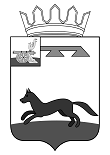 СОВЕТ ДЕПУТАТОВЧЕРЕПОВСКОГО СЕЛЬСКОГО ПОСЕЛЕНИЯ ХИСЛАВИЧСКОГО РАЙОНА СМОЛЕНСКОЙ ОБЛАСТИПРОЕКТ РЕШЕНИЯО порядке учета предложений по проекту решения Совета депутатов Череповского сельского поселения Хиславичского района Смоленской области «О внесении изменений и дополнений в Устав Череповского сельского поселения Хиславичского района Смоленской области», а также порядке участия граждан в его обсуждении В соответствии с частью 4 статьи 44 Федерального закона от 6 октября 2003 года №131-ФЗ «Об общих принципах организации местного самоуправления в Российской Федерации», а также руководствуясь Положением о порядке учета предложений по проекту правового акта о внесении изменений в Устав Череповского сельского поселения Хиславичского района Смоленской области, а также о порядке участия граждан в обсуждении проекта правового акта о внесении изменений в Устав Череповского сельского поселения Хиславичского района Смоленской области, утвержденного решением Совета депутатов Череповского сельского поселения Хиславичского района Смоленской области от 26 июня 2009 года № 19 и Положением о порядке организации и проведении публичных слушаний в Череповском сельском  поселении Хиславичского района Смоленской области, утвержденного решением Совета депутатов Череповского сельского поселения Хиславичского района Смоленской области от 18.11.2007 года №22, Совет депутатов Череповского сельского поселения Хиславичского района Смоленской области  р е ш и л :1. Утвердить проект решения Совета депутатов Череповского сельского поселения Хиславичского района Смоленской области «О внесении изменений и дополнений в Устав Череповского сельского поселения Хиславичского района Смоленской области» (прилагается).2. Опубликовать проект решения «О внесении изменений и дополнений в Устав Череповского сельского поселения Хиславичского района Смоленской области» (далее – проект решения) в газете «Хиславичские известия» для предложений и замечаний.3. Предложения по проекту решения, указанному в пункте 1 настоящего решения, принимаются в порядке, определенном Положением о порядке учета предложений по проекту правового акта о внесении изменений в Устав Череповского сельского поселения Хиславичского района Смоленской области, а также о порядке участия граждан в обсуждении проекта правового акта о внесении изменений в Устав Череповского сельского поселения Хиславичского района Смоленской области, утвержденного решением Совета депутатов Череповского сельского поселения Хиславичского района Смоленской области от 26 июня 2009 года № 19.4. Публичные слушания по проекту решения Совета депутатов Хиславичского городского поселения Хиславичского района Смоленской области «О внесении изменений и дополнений в Устав Череповского сельского поселения Хиславичского района Смоленской области» назначить на 21 ноября 2022 года в 10час. 00мин. по адресу: 216624, Смоленская область, Хиславичский район, д.Черепово, ул.Центральная, д.6.5.Создать организационный комитет для проведения публичных слушаний по проекту решения Совета депутатов Череповского сельского поселения Хиславичского района Смоленской области «О внесении изменений и дополнений в Устав Череповского сельского поселения Хиславичского района Смоленской области»  в составе: Г.А.Гореликова – председатель, Т.В.Малышева – секретарь,С.П.Малышева,Т.Г.Емельянова,Л.А.Платонова6. Опубликовать настоящее решение в газете «Хиславичские известия» и разместить на официальном сайте Администрации муниципального образования «Хиславичский район» Смоленской области http://hislav.admin-smolensk.ru в сети Интернет.Глава муниципального образованияЧереповского сельского поселенияХиславичского района Смоленской области                                        Г.А.ГореликоваСОВЕТ ДЕПУТАТОВЧЕРЕПОВСКОГО СЕЛЬСКОГО ПОСЕЛЕНИЯ ХИСЛАВИЧСКОГО РАЙОНА СМОЛЕНСКОЙ ОБЛАСТИПРОЕКТ РЕШЕНИЯО внесении изменений и дополненийв Устав Череповского  сельскогопоселения    Хиславичского района Смоленской областиВ целях приведения Устава Череповского сельского поселения Хиславичского района Смоленской области в соответствие с нормами Федерального закона                     от 6 октября 2003 года № 131-ФЗ «Об общих принципах организации местного самоуправления в Российской Федерации» (с изменениями и дополнениями), Федерального закона от 12.06.2002 года № 67-ФЗ «Об основных гарантиях избирательных прав и права на участие в референдуме граждан Российской Федерации» (с изменениями и дополнениями), областного закона от 24.04.2003              № 12-з «Об избирательных комиссиях, комиссиях референдума в Смоленской области» (с изменениями и дополнениями) Совет депутатов Череповского сельского поселения Хиславичского района Смоленской области  Решил:1. Внести в Устав Череповского сельского поселения Хиславичского района Смоленской области (в редакции решений Совета депутатов Череповского сельского поселения Хиславичского района Смоленской области от 04.08.2008               № 12, от 10.09.2009 № 26,от 23.07.2010 № 22, от 30.07.2012 №12, от 28.11.2013               № 28, от 29.12. 2014 № 24, от 03.11.2016 № 25, от 04.07.2018 № 16, от 23.11.2020               № 10 , от 04.04.2022 №7) следующие изменения и дополнения:  часть 1 статьи 6 изложить в следующей редакции:«1. Изменение границ сельского поселения, преобразование сельского поселения осуществляется областным законом в соответствии с требованиями, предусмотренными статьями 11-13 Федерального закона «Об общих принципах организации местного самоуправления в Российской Федерации».»;в части 2 статьи 22:а) пункт 3 признать утратившим силуб) пункт 20 признать утратившим силу;3) в абзаце 2 части 3 статьи 24 слова «избирательную комиссию муниципального образования» заменить словами «избирательную комиссии, на которую решением избирательной комиссии Смоленской области возложено исполнение полномочий по подготовке и проведению выборов в органы местного самоуправления»;4) статью 31 признать утратившей силу;5) в статье 35:а) абзац первый части 2 дополнить словами «, а также соглашения, заключаемые между органами местного самоуправления.»;б) часть 3 изложить в следующей редакции:«3. Муниципальные правовые акты, за исключением указанных в части 2 настоящей статьи могут быть обнародованы путем размещения на информационных стендах в общественных местах: здании Администрации сельского поселения, магазинах, доме культуры. Муниципальные правовые акты могут быть обнародованы также путем размещения на официальном портале Министерства юстиции Российской Федерации «Нормативные правовые акты в Российской Федерации» в информационно-телекоммуникационной сети «Интернет» (http://pravo-minjust.ru, http://право-минюст.рф, регистрация в качестве сетевого издания: Эл № ФС77-72471 от 05.03.2018).Иные муниципальные правовые акты могут быть обнародованы (официально опубликованы) по инициативе органов местного самоуправления и должностных лиц местного самоуправления, их принявших (издавших).»;в) часть 4 изложить в следующей редакции:«4. Официальным опубликованием муниципального правового акта или соглашения, заключенного между органами местного самоуправления, считается первая публикация его полного текста в газете «Хиславичские известия».».2. Настоящее решение подлежит официальному опубликованию в газете «Хиславичские известия» после его государственной регистрации в Управлении Министерства юстиции Российской Федерации по Смоленской области и вступает в силу со дня его официального опубликования, за исключением пунктов 2, 3, 4 части 1 настоящего решения.3. Пункты 2, 3, 4 части 1 настоящего решения вступают в силу с 1 января 2023 года.Глава муниципального образованияЧереповского сельского поселенияХиславичского района Смоленской области                                        Г.А. Гореликова